Objednatel: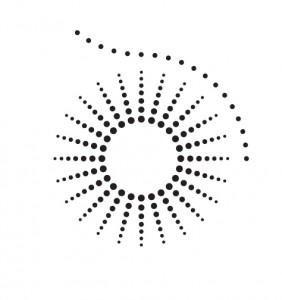 Univerzita Karlova, Filozofická fakultaNám. Jana Palacha 1/2, 116 38 Praha 1IČ: 00216208DIČ: CZ00216208   ObjednávkaSazba DPH se opravuje z 10 % na 15 %, jelikož na tento typ publikace nelze uplatnit sazbu 10 % pro knihy.Dodavatel:Dodavatel:Číslo objednávky:2016/0550 (dodatek č. 1)Název/jméno:Togga, spol. s r. o.Číslo zakázky:711001911IČ:25338650Kontaktní osoba objednatele (i pro zaslání faktury):Kontaktní osoba objednatele (i pro zaslání faktury):DIČ:CZ25338650Jméno:xxxPlátce DPH:ANOTelefon:xxxSídlo/místo podnikání:Volutová 2524/12158 00  Praha 13 - StodůlkyE-mail:xxxE-mail:xxxDne: 7. 10. 2016Za objednatele: Filip Malý, tajemník fakultyDne: 7. 10. 2016Za dodavatele: Dušan Neumahr, jednatel